Б О Й О Р О К                                   № 11              Р А С П О Р Я Ж Е Н И Е  «15» марта  2018 й.                                                      «15» марта 2018 гОб утверждении плана мероприятий по профилактике преступлений связанных с семейно-бытовым насилием на территории сельского поселения Новокарамалинский сельсовет муниципального района Республики БашкортостанВ целях профилактики преступлений связанных с семейно-бытовым насилием, в соответствии с  Федеральным Законом Российской Федерации от 23.06.2016 г. № 182-ФЗ «Об основах системы профилактики правонарушений в Российской Федерации», закона Республики Башкортостан от 27.06.2006 № 333-з «О профилактике правонарушений в Республике Башкортостан»:Утвердить план мероприятий по профилактике преступлений связанных с семейно-бытовым насилием на территории сельского поселения Новокарамалинский сельсовет муниципального района Республики Башкортостан (приложение 1)Разместить настоящее распоряжение на информационном стенде в здании администрации Сельского поселения Новокарамалинский сельсовет муниципального района Миякинский район Республики Башкортостан по адресу: с. Новые Карамалы, ул. Центральная,  д. 56 А и на официальном сайте в сети Интернет. Контроль за исполнением данного распоряжения оставляю за  собой.Глава сельского поселения                               	   И.В.ПавловПриложение 1к Распоряжению от 15.03.2018 «11План мероприятий по профилактике преступлений связанных с семейно-бытовым насилием на территории сельского поселения Новокарамалинский сельсовет муниципального района Республики БашкортостанБашkортостан Республикаhы              Миeкe районы                             муниципаль районыныn                         Яnы Kарамалы ауыл                   советы ауыл билeмehе                Хакимиeте  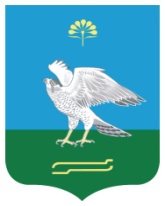 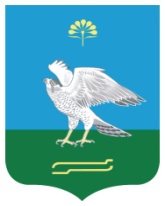 Администрация сельского           поселения Новокарамалинский сельсовет муниципального района  Миякинский район                        Республики Башкортостан№ ппМероприятияВремя проведения1Участие на заседаниях общественных формирований при администрации сельского поселенияВ течение года2Посещение семей «группы риска».В течение года3Ведение ежеквартального мониторинга по выявлению случаев жестокого обращенияВ течение года4Проведение внеплановых проверок условий жизни детей, находящихся в приемных семьях и семьях стоящих на профилактическом учете по факторам неблагополучияВ течение года5Консультативная помощь родителям в трудной жизненной ситуации По мере необходимости6Выпуск и распространение буклетов по жестокому обращению с мерами ответственности для родителей или лиц их замещающихВ течение года7Размещение информации по профилактике жестокого обращения на информационных стендах и на сайте сельского поселенияВ течение года8Оформление стендов по профилактике семейно-бытового насилияВ течение года9Психология детско–родительских отношений» беседа с родителями из семей стоящих на профилактическом учетеПо мере необходимости